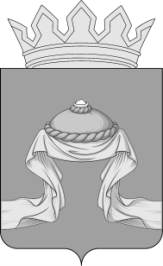 Администрация Назаровского районаКрасноярского краяПОСТАНОВЛЕНИЕ«24» 05 2021                                    г. Назарово                                       № 151-пОб установлении средней рыночной стоимости одного квадратного метра площади жилья  в Назаровском районе на II квартал 2021 года В соответствии с Законом Красноярского края от 25.03.2010                     № 10-4487 «О порядке обеспечения жильем отдельных категорий ветеранов, инвалидов и семей, имеющих детей-инвалидов, нуждающихся в улучшении жилищных условий», руководствуясь Уставом муниципального образования Назаровский муниципальный район Красноярского края, ПОСТАНОВЛЯЮ:1. Установить в Назаровском районе среднюю рыночную стоимость одного квадратного метра площади жилья на II квартал 2021 года в  размере 32458 рублей для расчета размеров социальных выплат отдельным категориям ветеранов, инвалидов и семей, имеющих детей-инвалидов, нуждающихся в улучшении жилищных условий.2. Отделу организационной работы и документационного обеспечения администрации Назаровского района (Любавина) разместить на сайте муниципального образования Назаровский район Красноярского края в информационно-телекоммуникационной сети «Интернет».3. Контроль за выполнением настоящего постановления возложить на заместителя главы района по социальным вопросам (Дедюхина).4. Постановление вступает в силу в день, следующий за днём его официального опубликования в газете «Советское Причулымье». Глава района                                                                                  Г.В. Ампилогова